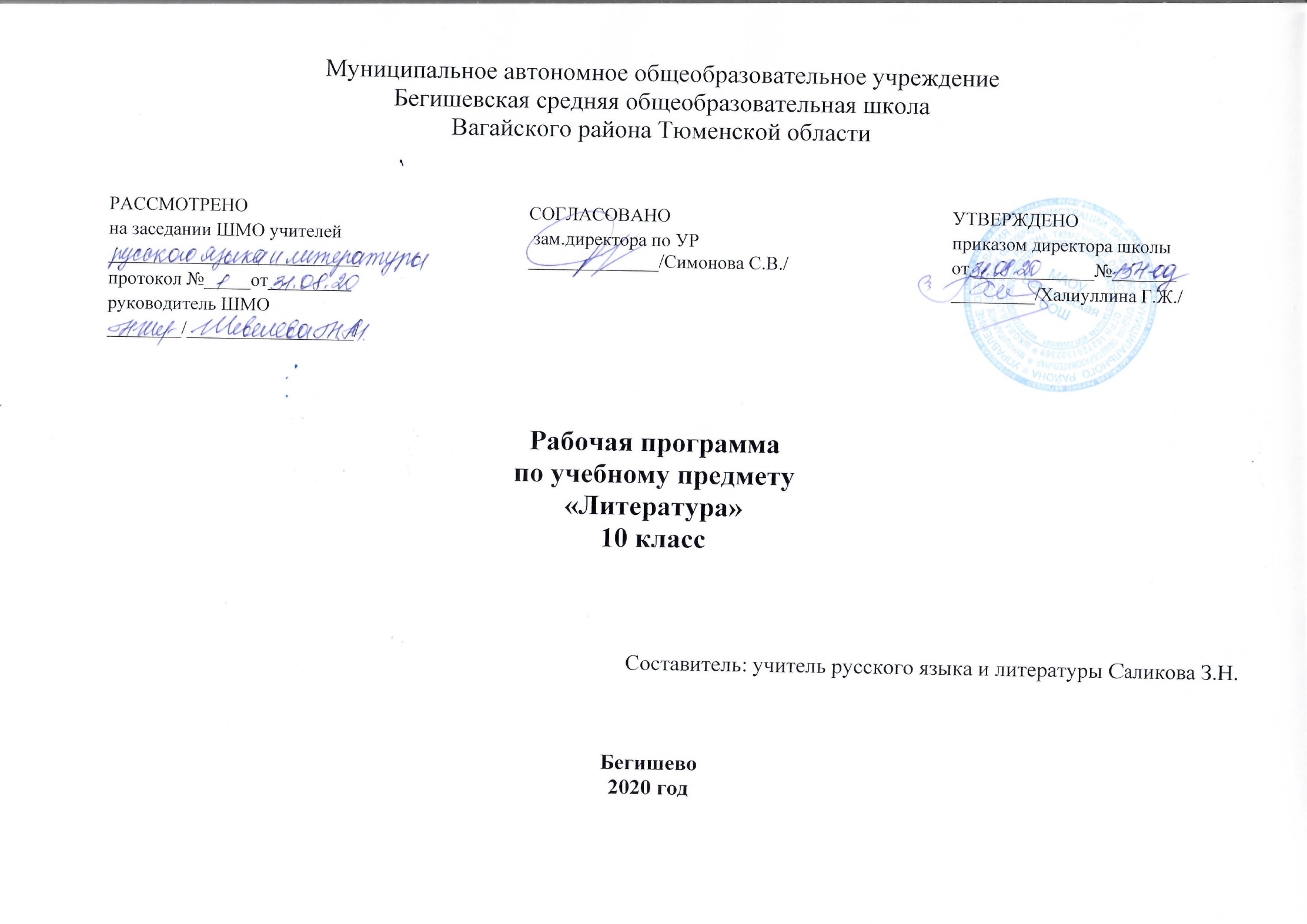 Нормативная база и УМКРабочая программа разработана на основе следующих документов:Закон РФ «Об образовании в Российской Федерации» от 29 декабря 2012 года № 273- ФЗ;Порядок организации и осуществления образовательной деятельности по основным общеобразовательным программам - образовательным программам начального общего, основного, общего и среднего общего образования (утвержден приказом Минобрнауки России от 30.08.2013 № 1015;Приказ Министерства образования и науки РФ от 17 мая 2012 г. N 413 "Об утверждении федерального государственного образовательного стандарта среднего общего образования" (с изменениями и дополнениями) Приказ Министерства образования и науки РФ от 31 декабря 2015 г. N 1578 «О внесении изменений в федеральный государственный образовательный стандарт среднего общего образования»Устав МАОУ Бегишевская СОШ;Авторской программы «Литература» 10-11  классы , авторы Зинин С.А., Чалмаев В.А.  М: «Просвещение», 2016 год.Учебники:10 класс- Литература Учебник для общеобразовательных организаций/. Зинин С.А., Чалмаев В.А –М:-ООО Русское слово, 2014г.11 класс- Литература Учебник для общеобразовательных организаций/. Зинин С.А., Чалмаев В.А –М:-ООО Русское слово, 2014г.Количество часов, отводимое на изучение предметаПрограмма рассчитана  136 часа/ год ( 4 час/нед) в 10 классе,  102 часа/ год ( 3 час/нед) в 11 классе в соответствии с Годовым календарным учебным графиком работы школы на 2020-2021 учебный год и соответствует  учебному плану школы.Цель преподавания литературы: формирование совокупности практических навыков и духовных мотиваций, мировоззренческих, этических и идеологических ориентиров и ценностей, поддерживающих развивающуюся личность, способствующих ее социализации; приобщение школьников к эстетическим богатствам классической и новейшей литературы, воспитание их вкусов, интереса к чтению, культуры переживаний; воспитание духовно развитой личности, готовой к самопознанию и самосовершенствованию, способной к созидательной деятельности в современном мире; формирование гуманистического мировоззрения, национального самосознания, гражданской позиции, чувства патриотизма, любви и уважения к  литературе и ценностям отечественной культуры;Задачи преподавания литературы:-углублять и совершенствовать основные читательские компетентности, а также универсальные учебные действия; в первую очередь добитьсяосвоения текстов художественных произведений в единстве содержания и формы, основных историко-литературных сведений и теоретико-литературных понятий; формирование общего представления об историко-литературном процессе;        -формировать личность как субъект культурной деятельности, формирование гуманитарного стиля мышления в процессе приобщения к достижениям культуры; - формировать осознанное стремление к личностному индивидуальному выбору в рамках системы позитивных ориентиров и образцов;Перед учащимися стоят и такие задачи, решение которых достигается не только на уроках, но и благодаря самостоятельной работе дома: это 1)•освоение текстов художественных произведений в единстве содержания и формы, основных историко-литературных сведений и теоретико-литературных понятий; формирование общего представления об историко-литературном процессе; 2) совершенствование умений анализа и интерпретации литературного произведения как художественного целого в его историко-литературной обусловленности с использованием теоретико-литературных знаний; написания сочинений различных типов; поиска, систематизации и использования необходимой информации; 3)• развитие представлений о специфике литературы в ряду других искусств; культуры читательского восприятия художественного текста, понимания авторской позиции, исторической и эстетической обусловленности литературного процесса; образного и аналитического мышления, эстетических и творческих способностей учащихся, читательских интересов, художественного вкуса; устной и письменной речи учащихсяВиды и формы контроляКонтроль и учёт достижений учащихся	ведётся по отметочной системе и направлен на диагностирование образовательного результата освоения программы по литературе. Используются следующие  формы контроля и учёта  учебных и внеучебных  достижений учащихся:- текущая аттестация (устный  и письменный опросы, самостоятельные, работы, сочинения);- аттестация по итогам обучения за полугодие;- аттестация по итогам года.Учёт достижений осуществляется на основе анализа текущей успеваемости, а также участия школьников в олимпиадах и творческих конкурсах.Программа предусматривает различные способы проверки и контроля знаний: открытые и закрытые тесты, задания на установление соответствия, ответы на вопросы, письменные ответы на вопросы, самостоятельные и творческие работы, сочинения, конспекты, диктанты литературоведческих терминов, кроссворды по литературным произведениям.Программа отражает обязательное для усвоения в основной школе содержание обучения литературе в соответствии с требованиями подготовки учащихся к ЕГЭ. 